FORMULARIO DE QUEJA DE DISCRIMINACIÓN DE LA RTA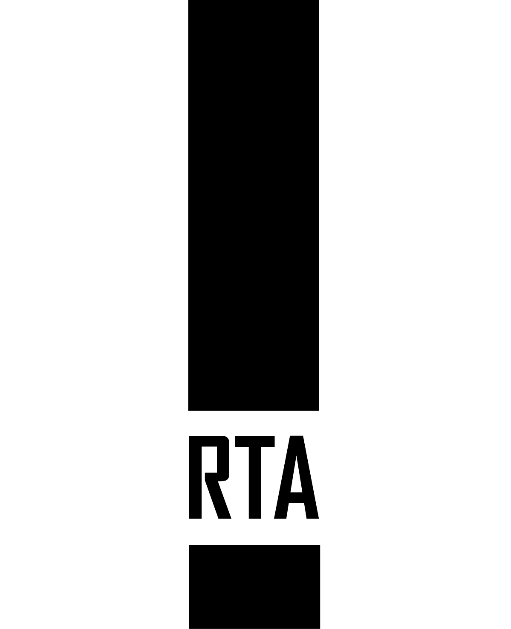 Devuelva el formulario y la documentación de respaldo a: Regional Transit Authority of Southeast Michigan, 1001 Woodward Avenue, Suite 1400, Detroit, MI 48226ApellidoNombre     Hombre  MujerDomicilio postalCiudad/EstadoCódigo PostalTeléfono fijoOtro teléfonoCorreo Electrónico ¿Desea permanecer en el anonimato?               Sí  No         ¿Desea permanecer en el anonimato?               Sí  No         ¿Desea permanecer en el anonimato?               Sí  No         Supuesta Discriminación: Raza   Color   Origen nacional  Edad                         Religión   Discapacidad   Sexo/GéneroSupuesta Discriminación: Raza   Color   Origen nacional  Edad                         Religión   Discapacidad   Sexo/GéneroSupuesta Discriminación: Raza   Color   Origen nacional  Edad                         Religión   Discapacidad   Sexo/GéneroRaza del demandante: Negro   Blanco   Hispano  Asiático americano                                             Indio americano   Nativo de Alaska   Islas del Pacífico   Otro___________Raza del demandante: Negro   Blanco   Hispano  Asiático americano                                             Indio americano   Nativo de Alaska   Islas del Pacífico   Otro___________Raza del demandante: Negro   Blanco   Hispano  Asiático americano                                             Indio americano   Nativo de Alaska   Islas del Pacífico   Otro___________¿Cómo lo discriminaron?  Por favor, explique su queja lo más claramente posible.  Describa cómo otras personas fueron tratadas de manera diferente.  Utilice hojas adicionales, si es necesario. Adjunte documentos de respaldo si están disponibles.¿Cómo lo discriminaron?  Por favor, explique su queja lo más claramente posible.  Describa cómo otras personas fueron tratadas de manera diferente.  Utilice hojas adicionales, si es necesario. Adjunte documentos de respaldo si están disponibles.¿Cómo lo discriminaron?  Por favor, explique su queja lo más claramente posible.  Describa cómo otras personas fueron tratadas de manera diferente.  Utilice hojas adicionales, si es necesario. Adjunte documentos de respaldo si están disponibles.Fecha y lugar de la/s presunta/s acción/es discriminatoria/s.  Incluya la fecha más temprana de discriminación y la/s fecha/s de discriminación más reciente/s.Fecha y lugar de la/s presunta/s acción/es discriminatoria/s.  Incluya la fecha más temprana de discriminación y la/s fecha/s de discriminación más reciente/s.Fecha y lugar de la/s presunta/s acción/es discriminatoria/s.  Incluya la fecha más temprana de discriminación y la/s fecha/s de discriminación más reciente/s.La ley prohíbe la intimidación o represalias contra cualquier persona que haya tomado medidas o ha participado en acciones para garantizar los derechos protegidos por las leyes.  Si siente que ha sido víctima de represalias, aparte de la discriminación alegada anteriormente, por favor explique las circunstancias a continuación.  Describa la acción que tomó y cuál cree que fue la causa de la presunta represalia.  Nombre/s del/los individuo/s responsable/s de la/s acción/es discriminatoria/s.La ley prohíbe la intimidación o represalias contra cualquier persona que haya tomado medidas o ha participado en acciones para garantizar los derechos protegidos por las leyes.  Si siente que ha sido víctima de represalias, aparte de la discriminación alegada anteriormente, por favor explique las circunstancias a continuación.  Describa la acción que tomó y cuál cree que fue la causa de la presunta represalia.  Nombre/s del/los individuo/s responsable/s de la/s acción/es discriminatoria/s.La ley prohíbe la intimidación o represalias contra cualquier persona que haya tomado medidas o ha participado en acciones para garantizar los derechos protegidos por las leyes.  Si siente que ha sido víctima de represalias, aparte de la discriminación alegada anteriormente, por favor explique las circunstancias a continuación.  Describa la acción que tomó y cuál cree que fue la causa de la presunta represalia.  Nombre/s del/los individuo/s responsable/s de la/s acción/es discriminatoria/s.Nombre/s de la/s persona/s que puede contactar para obtener información adicional para apoyar o aclarar su queja.  (Utilice hojas adicionales, si es necesario).Nombre/s de la/s persona/s que puede contactar para obtener información adicional para apoyar o aclarar su queja.  (Utilice hojas adicionales, si es necesario).Nombre/s de la/s persona/s que puede contactar para obtener información adicional para apoyar o aclarar su queja.  (Utilice hojas adicionales, si es necesario).